Лот № 1(набережная пруда Нижнего)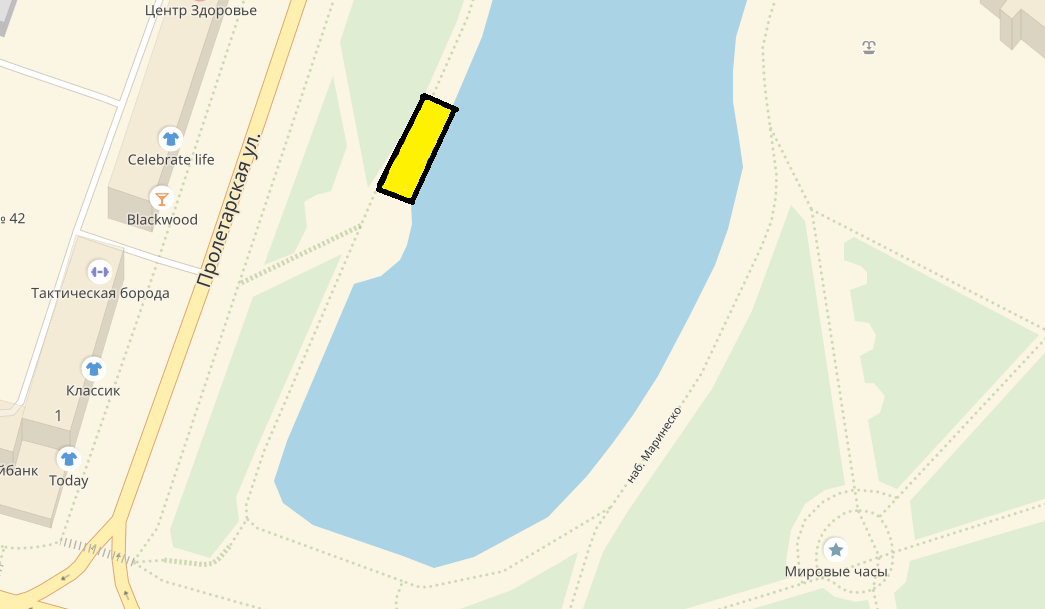 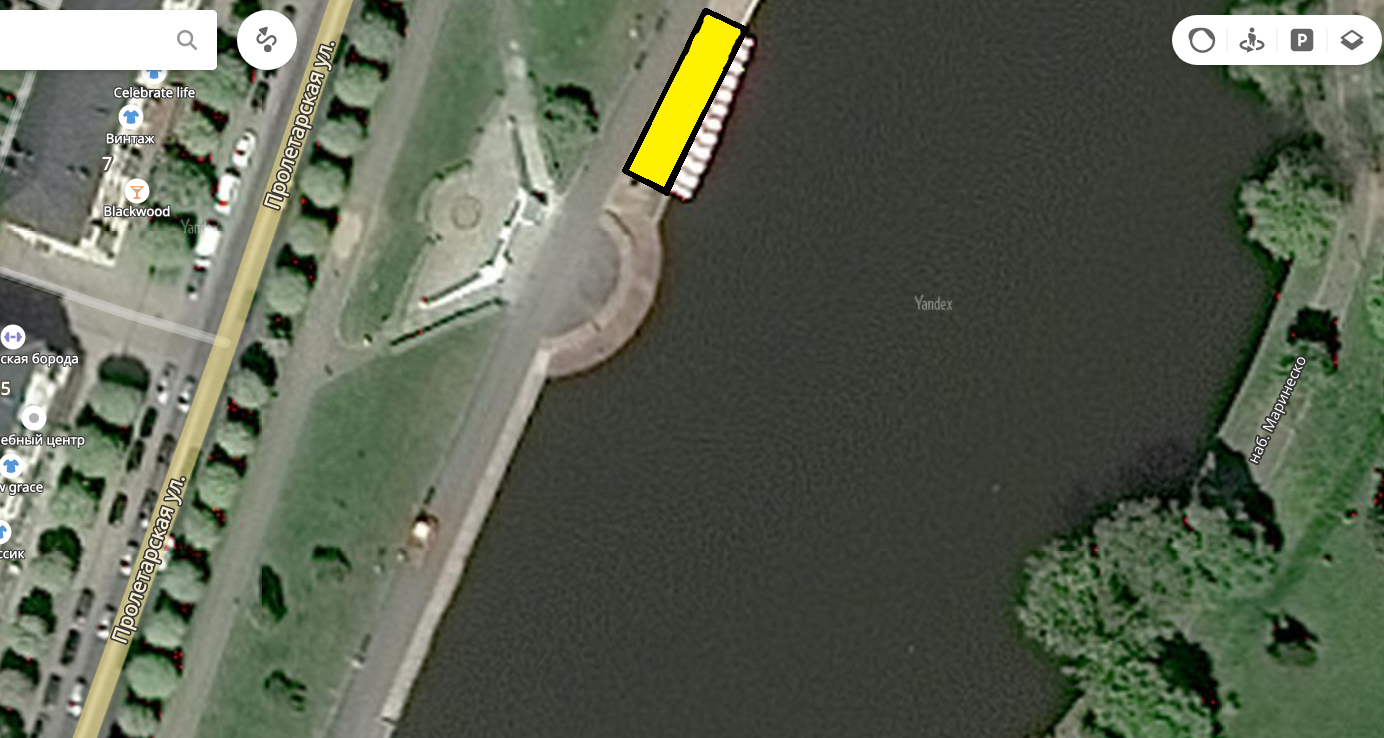 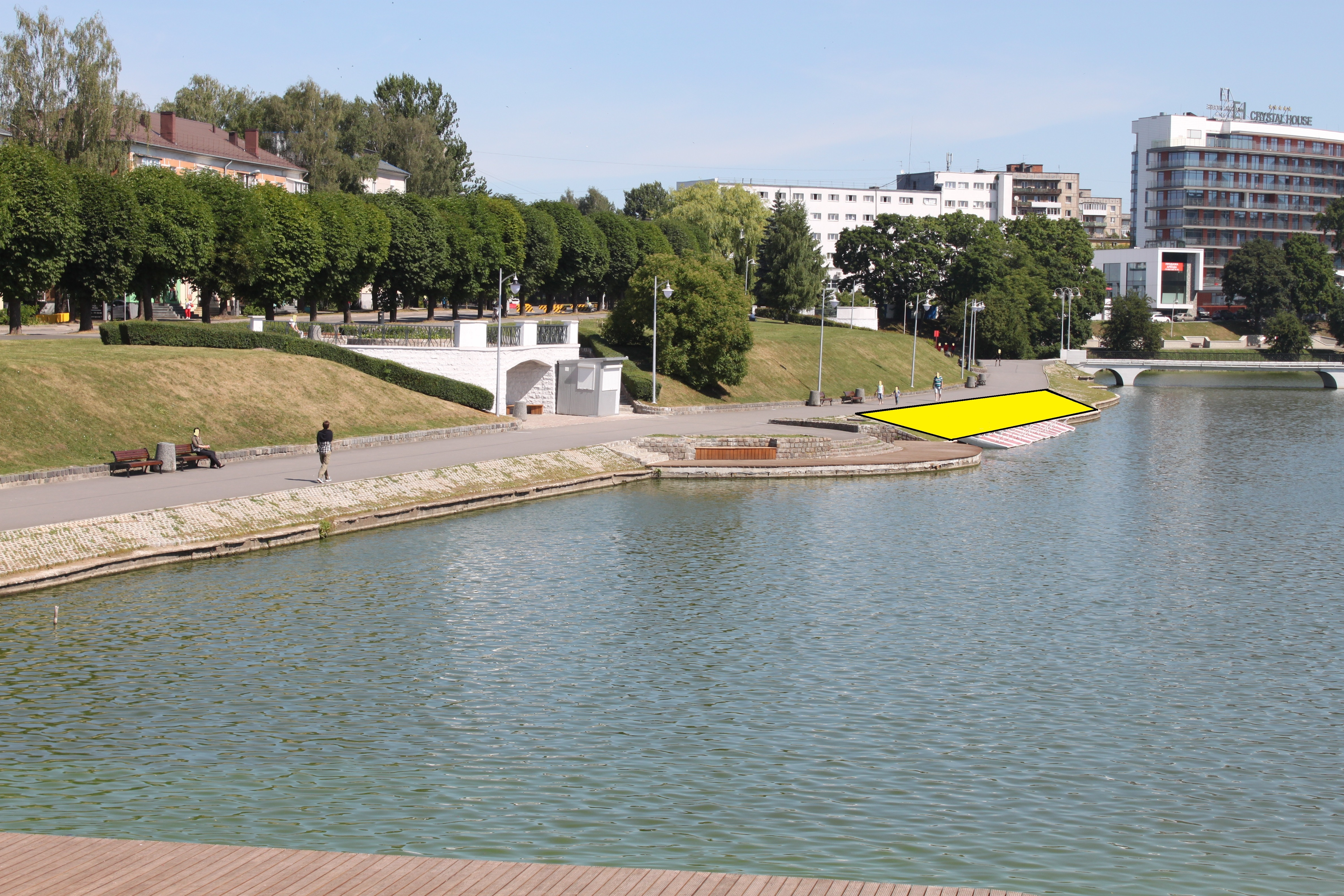 (2 м. кв. х 15 м. кв. = 30 м. кв.)